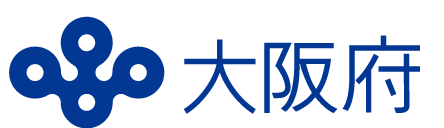 ４４がいセンターこころのセンターがい　マイナンバーは、があるたちに１つずつめられる、１２ののことです。マイナンバーをって、や、などのをします。また、いくつかのにあるその人のが、じのであることをするためにわれます。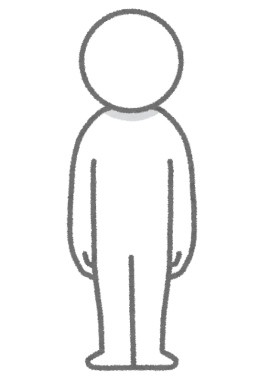 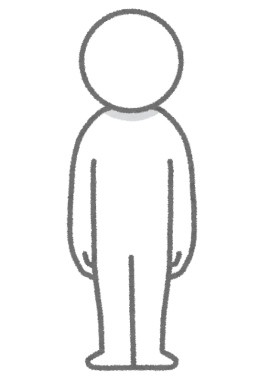 　マイナンバーはや、の「マイナンバーにする」でめられたきでいます。たとえば、やなどのきをするときにマイナンバーがになります。「マイナンバーにする」でめられたにマイナンバーをうことはできません。　ののマイナンバーをにめたり、ののマイナンバーをなどでったが、マイナンバーやのがかれたファイルをのににわたした、でせられます。がい、がい、にするきについて、マイナンバーをいます。　がい、がいのやのには、２８１１から、マイナンバーをくことになっています。では、についても４１０よりマイナンバーとのが始まるです 。そのため、４４から、のにマイナンバーをいていただくことになります。マイナンバーによってがつながると、いろいろなきのにするがなくなるなどになります。たとえば、がいでは、などのにすのあるをさなくてもすることができます。　がいにするは、などにするきや、にするきなどに、されます。「マイナンバーにする」でまっているでは、マイナンバーをにくと、がいのしをにさなくてもできるようになります。　がいのしをにさなくてもできるかどうかは、するになどするでしてください。【いわせ】マイナンバーにする・は【マイナンバーフリーダイヤル】に0120-95-0178　 ：930から20・・930から1730（をく）【もと】におけるのをするためののにするにおけるのをするためののにする　１　２におけるのをするためののにする　デジタル　マイナンバー（）https://www.digital.go.jp/policies/mynumber/デジタル　（、マイナンバーにおける、FAQ）https://www.digital.go.jp/policies/mynumber_explanation/　マイナンバーhttps://www.soumu.go.jp/kojinbango_card/01.htmlがいをっているへ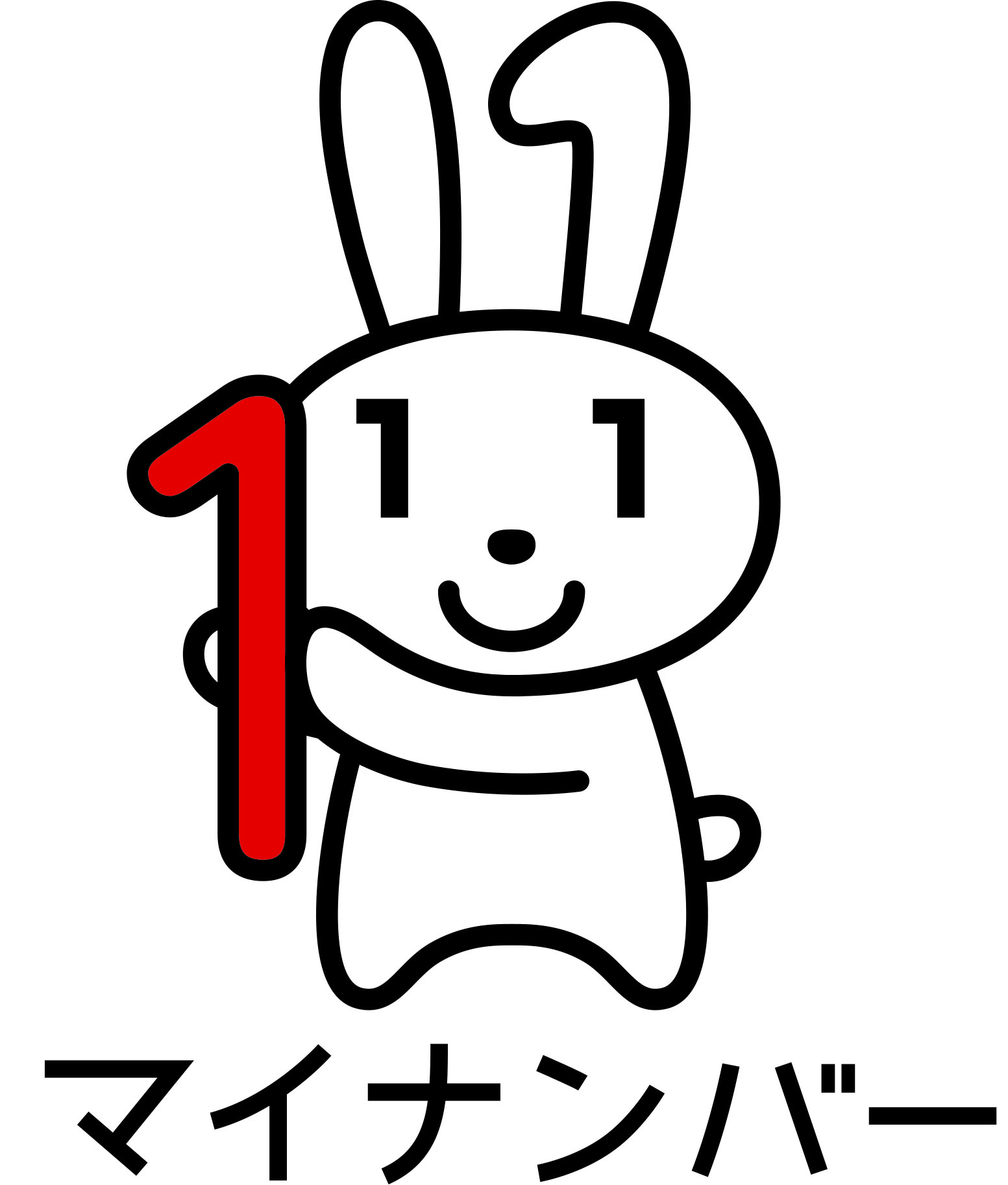 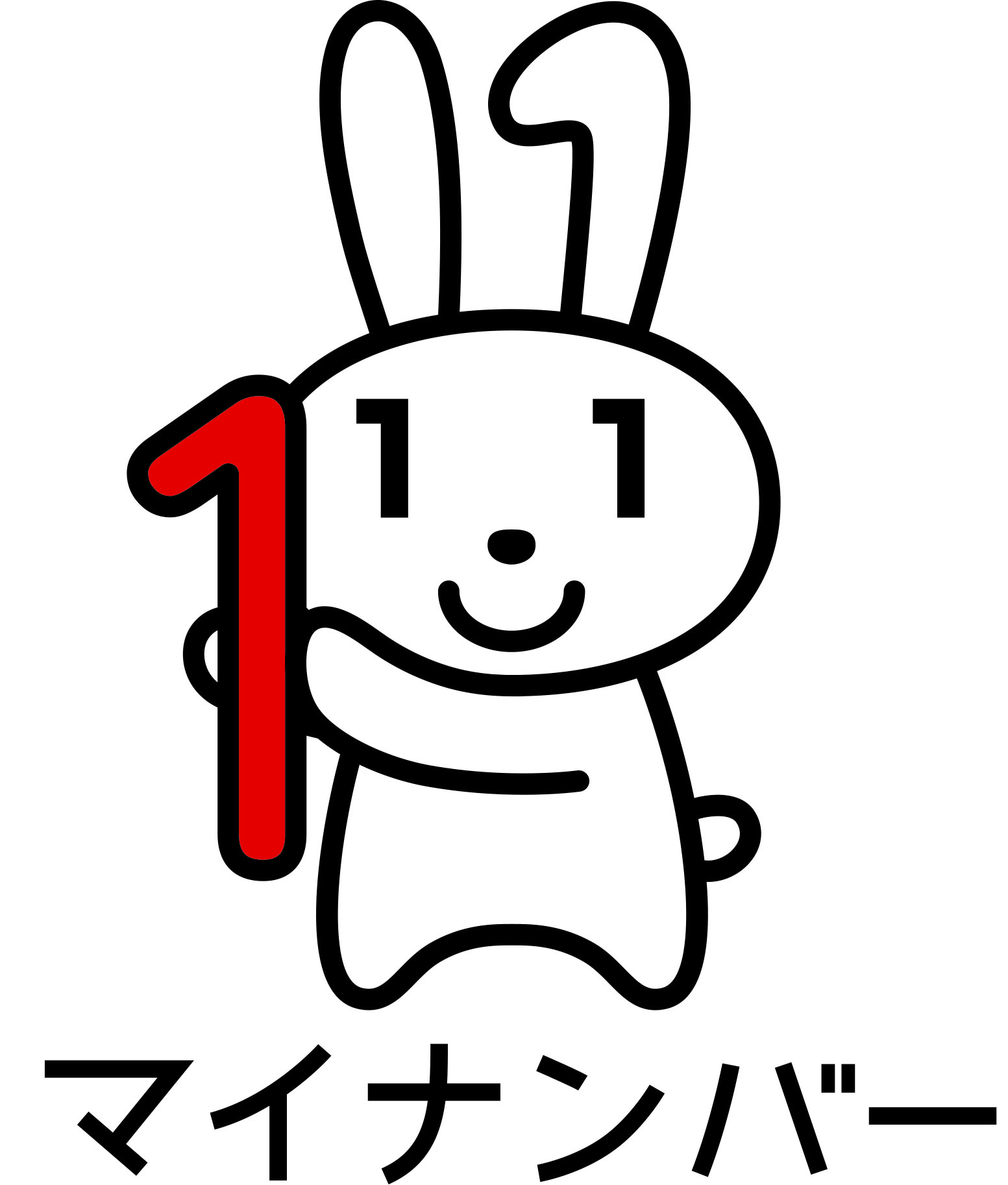 についても、マイナンバーとのがされます。【がいについて】１　マイナンバーって？２　マイナンバーはどううの？３　マイナンバーがまったら、マイナンバーは、がいにわれますか？４　がいにするは、どのようなきにされますか？